Activities for teachers new to NCEA standards-based assessmentSchool Quality Assurance and Liaison, NZQA, 2024. schoolsliaison@nzqa.govt.nzNau mai haere mai! After this course you will be able to:describe the requirements to achieve an NCEA qualification tailor assessments to meet individual student needsexplain the different parts of a standard and why they are important explain how to mark and quality assure assessments.NCEA requirementsNCEA is the National Certificate of Educational Achievement. It is the main secondary qualification for students in Aotearoa New Zealand, the Cook Islands, and Niue.NCEA is three qualifications, Level 1, Level 2 and Level 3. Students usually begin studying for their NCEA Level 1 in Year 11 and continue through Years 12 and 13. Students usually study NCEA between the ages of 15 to 18. Senior students can also study towards vocational (work) qualifications. NCEA Achievement Standards link directly to the New Zealand Curriculum or Te Marautanga o Aotearoa. Unit Standards assess work-related skills. Each Achievement Standard, Unit Standard, or Skills Standard has a set credit value. The credits from each Standard achieved are added up to award a qualification. Qualifications are awarded in January each year, based on the results from the previous year. At each level, students must achieve at least 80 credits to gain an NCEA certificate. Credits can be gained over more than 1 year. The NCEA co-requisite is a required measure of competency in literacy and numeracy. NCEA qualification in 2024 and 2025 = 80 credits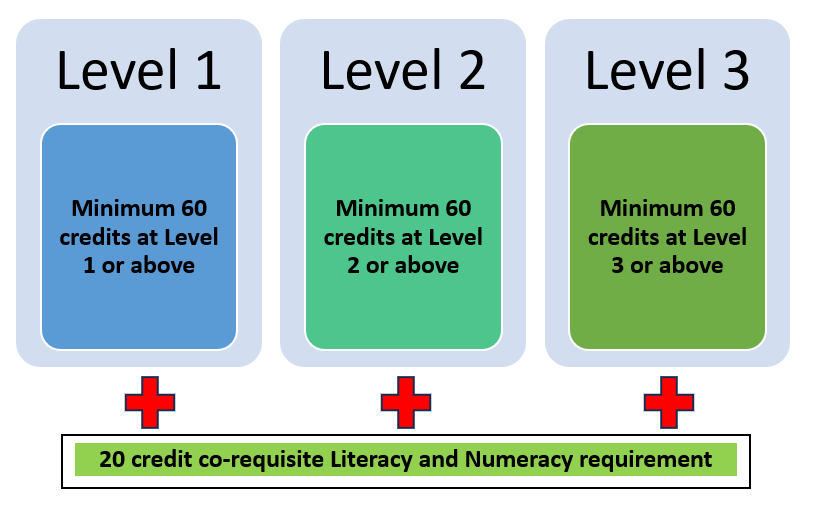 Literacy credit optionsLiteracy unit standards 32403 and 32405, orTe reo matatini 32414, orAssessment standards – specified achievement and unit standards available through a range of subjects.Numeracy credit optionsNumeracy unit standard 32406, orTe pāngarau 32412, orAssessment standards – specified achievement and unit standards available through a range of subjects.NCEA requirementsRead the information, check the links, talk to your colleagues, and then complete the activity.If an answer is No – write the correct answer.Useful NZQA links:About NCEANCEA levels and certificatesUniversity EntranceStandards-based assessment for NCEAStandards describe what students who have achieved the standard know and can do.Standards-based assessment is about recognising student achievement. Standards-based assessment for NCEA involves collecting evidence from student work determining whether the evidence meets the criteria of the standard.Standards-based assessment for NCEA does not involveranking students or comparing their work against each other’sa set number of students who can pass the standard or get a particular gradechanging the standard in any way. Every standard has a level that shows the complexity and skill it takes to achieve the standard. has a credit value that shows the amount of time to achieve the learning outcomes for a standard. One credit represents about 10 hours of teaching, learning and assessment. may be used to assess any students who is ready. There are no prerequisites based on year level or prior achievement. There are three types of standards in NCEA: achievement, unit, and skills standards. Achievement standards are based on the New Zealand curriculum and Te Marautanga o Aotearoa. They can be gradedN for not achieved – evidence doesn’t meet the standardA for achieved – has passed the standardM for merit – a very good passE for excellence – an excellent passAchievement standards are assessed either internally (marked by the kura) or externally (marked by NZQA markers). They have one achievement criterion.Achievement standards can be assessed by any kura with full consent to assess.Unit standards are based on skills that don’t match with a specific curriculum area or are related to other qualifications (e.g., hospitality, animal care, driving, tourism). Most unit standards can be graded only N or A.Unit standards are always internally assessed. They usually have several performance criteria.Some unit standards are in base scope. Other industry-owned unit standards require special permission for kura to use, by extending their consent to assess.Skills standards are being developed. They will bring together industry skills and learning outcomes, to support greater consistency in programme design and assessment, and clearer transitions between learning and working, and vice versa.Standards-based assessment for NCEARead the information, check the links, talk to your colleagues, and then complete the activity.Match the terms.Useful NZQA linksGathering evidence of learner achievementAbout standardsUnit standard definitions and explanationsStudent-centred internal assessment for NCEAAssessment for NCEA is about recognising individual student achievement. Students typically have a mix of internal and external assessments in their programmes, depending on their needs, interests, and intended pathway beyond school.Assessment of each student should involve:offering access to assessment opportunities that reflect their aspirations, interests, abilities, and needsholding regular mentoring conversations about their progressbeing able to make informed decisions about their courses and assessmentshaving the information and tools to monitor their own progressassessing when they are ready.Teachers make informed changes to internal assessment tasks to meet the needs of students. Assessment tasks should:allow students to present their best evidence for the standardassess the standard/s only, and nothing else fit with student needs, interests, and context be fair, free from bias, and inclusive of cultural identityremove any barriers to achievement where possible.Forms of evidenceDifferent forms of evidence can be handed in for the same standard, for students in the same class. Some of the different forms of evidence include:written assignmentsportfoliossound files or oral explanationsvideos of performancesdetailed checklists of observed performances.Evidence for a standard must be recorded in a way that means it can be checked (verified) by another subject specialist or moderator.You need to store student work carefully. Your storage system must:protect student privacylabel work with the students, grade, standard, and date ensure students’ work is available for kura and external quality assuranceensure students’ work is available until it can be replaced with further work for that standardensure students’ work is available, even when the students and/or kaiako leaves the kura; check digital systems are accessible.Student-centred internal assessment for NCEARead the information, check the links, talk to your colleagues, and then complete the activity.Consider an assessment task that involves students completing independent research and presenting their findings in your subject. Assuming that all requirements of the standard are met, how could the task be adapted to suit students who: Live on a small islandHave very messy handwritingDon’t have access to a computer at homeHave just arrived at your kuraUseful NZQA linksGathering evidence of learner achievementAromatawai and the Principles of AssessmentDesign considerations in NCEA assessmentsAssessing an Internal Achievement StandardStandards:describe what students need to know or be able to do in order to gain creditsinclude levels of achievementprovide criteria against which evidence is assessed to determine at what level the standard has been metinclude explanatory notes about the meaning of key words/phrases in the criteriaBefore assessing any standard, make sure you are also familiar withConditions of Assessment, which may include:how much guidance a kaiako can give studentshow to ensure authenticity student choices resources that may be usedhow students may present their evidenceUnpacking the standard, which may include:recognising mātauranga Māori the intent of the standard  key knowledge and skills that students need to demonstratefurther explanation of the knowledge and skillsmaking reliable judgements the quality and quantity of evidence required to make a judgementCollecting evidence, which may include:collection as a group or individually, including identifying an individual student’s contribution to group workthe kinds of evidence that may be collected.Possible contextsStandard exclusionsif the standard is on the ‘exclusion list’ it has the same or similar outcomes as another standard, and so students cannot be awarded credits for bothAssessment Activities – read the examples provided and determine how they can be contextualised to meet the needs of your students, while meeting all the criteria and conditions above. Adapt as appropriate. Assessment activities include how learning could be presented, timeframe, student resources, kaiako guidance, assessment schedule.Useful NZQA links:NCEA Education - NZ Ministry of EducationAbout standardsNCEA Subjects - NZQAOnline workshops, courses, and modules for assessorsExample Achievement Standard:Mathematics and Statistics 1.191944	Explore data using a statistical enquiry processLevel 1	5 credits	Assessment type: InternalPurpose: Students are able to explore data using a statistical enquiry process.Achievement CriteriaExplanatory Note 1Explore data using a statistical enquiry process involves:explaining different sources of variation in the data collection processpresenting the data using at least one appropriate visualisationdescribing features of the data in context with reference to at least one appropriate visualisation.Explore data using a statistical enquiry process with statistical justification involves:connecting ideas within the statistical enquiry process to complete an investigationjustifying features of the data in context, using at least one appropriate visualisation and measureExplore data using a statistical enquiry process with statistical insight involves:incorporating statistical and contextual knowledge in the completed investigation, including reflecting on the statistical enquiry process. Explanatory Note 2Statistical enquiry process means the statistical enquiry cycle or a similar process for investigating statistics or probability.The statistical enquiry process can follow one of four styles of investigation:comparison (numerical comparison of two or more groups)relationship (between two numerical variables)time seriesexperimental probabilities (involving events with at least two stages).Explanatory Note 3Data collection process refers to the collation of suitable data sets of sufficient size. This includes: generating data through surveys or experiments using physical or digital methods, or sourcing from existing dataselecting continuous data or discrete data values with a sufficient range of values to allow for analysis.Shared Explanatory Note Refer to the NCEA glossary for Māori, Pacific, and further subject-specific terms and concepts.This achievement standard is derived from the Mathematics and Statistics Learning Area at Level 6 of The New Zealand Curriculum: Learning Media, Ministry of Education, 2007. Example Assessment ScheduleAssessment Schedule: Assessment Activity 1.1a Tākaro-ā-ringa pūkana Achievement Standard: 91944AS 1.1 Explore data using a statistical enquiry processAssessing an Internal Achievement StandardRead the information, check the links, talk to your colleagues, and then complete the activity.Find an internal standard that you expect to assess this year (here).Identify the following for this standard:The differences between Achieved and Merit and Excellence achievement criteria.The meaning of key terms in the criteriaAny required content / required context / options in content or contextFind an exemplar for your standard (e.g., here). Choose a level of achievement and read the students work and the commentaryFind a sample assessment task for your standard (e.g., here).Find the suggested options for presenting learningFind the suggested timeframeFind any instructions that will help to ensure the authenticity of students workFind the assessment schedule for the task.Brainstorm how you might adapt the task to meet the needs of students, while enabling them to meet all the requirements of the standard.Marking a Standard and Quality AssuranceSupport to help you with markingStandard and Explanatory Notes, Assessment Schedule, Conditions of Assessment, Unpacking the Standardyour colleagues and school leadersteachers at other schools and in subject associationssubject experts employed by the Ministry of Education online NZQA Assessor Support – Pūtakeonline NZ Ministry of Education resourcesNZQA subject resources – including exemplars of students work and clarifications from moderators.Internal moderationEvery result reported must be accurate and consistent with the standard Before reporting results for a standard, each school musthave another expert kaiako critique (review) the assessment task (and resources)recontextualise or modify the task (and resources) before usecheck that grades are consistent with the standardhave a sample of grades verified by another expert teacher, and keep notes from the verifierYou must document this process. Your Principal’s Nominee will tell you how to keep records and give you further guidance. External moderationEach school must send NZQA a sample of student work every year to check that the grades are consistent with the requirements of the Standard NZQA decides the standards that will be checked every year. The Principal’s Nominee may make suggestions.NZQA external moderators check the grades given and provide the kura with feedback on how consistent they are with the Standard. Moderators write reports that include advice for marking the standard, if required.Schools must follow up on feedback and make changes to their own marking processes, if required. This must be documented. Your Principal’s Nominee will tell you how to keep records and give you further guidance. Useful NZQA links:Internal moderationMyths about internal moderationOnline workshops, courses, and modules for assessorsNCEA Education - NZ Ministry of EducationExternal moderation for secondary schools and kuraMarking a Standard and Quality AssuranceRead the information, check the links, talk to your colleagues, and then complete the activity.This is an example of an Internal Moderation Cover Sheet, used for documenting the critiquing and verification process. Complete what you can, using your chosen standard and associated resources, imagining the assessment and marking process you explored in the previous activity.NCEA requirements (the answers)Read the information, check the links, talk to your colleagues, and then complete the activity.If an answer is No – write the correct answer.Standards-based assessment for NCEA (the answers)Read the information, check the links, talk to your colleagues, and then complete the activity.Match the terms.Student-centred internal assessment for NCEA (the answers)Read the information, check the links, talk to your colleagues, and then complete the activity.Consider an assessment task that involves students completing independent research and presenting their findings in your subject. Assuming that all requirements of the standard are met, how could the task be adapted to suit students who: Live on a small islandAllow students to choose topics they are familiar with. Include examples and language that suit the culture of where they live. Have very messy handwritingAllow students to type or record their evidence. Allow enough time for students to take notes in a way that suits them.Don’t have access to a computer at homeMake sure students who need it have access to school devices. Find another way to check student progress and drafts if they can’t use an online document or online classroom. Have just arrived at your school Find out what this student has already done and adapt their assessment programme to suit them. Negotiate with the student when and how they’ll complete assessments. We have some take home messages for you:Help is all around. Try your Head of Faculty, your subject association, NZQA subject resources webpages and Pūtake,  MOE webpages on ncea.education.govt.nz and social media platforms for subject teachers.Ask the experts. Ask subject experts to check that your tasks align with the standard and check a sample of your marking, especially for student work on grade boundaries.Reach out for resources; you do not have to reinvent the wheel. Your colleagues on social media regularly share resources and advice.Make sure all student work you grade is valid, authentic and verifiable. Then save it to a safe digital platform and ensure it is secure and cannot be accessed by the student once it has been submitted. Build up a bank of exemplars for each standard so you have a collection of benchmark samples of work at each N.A.M.E. grade.Internal and external moderation will help refine your understanding of how to assess the standard when evidence is provided in a range of different ways and strengthen your knowledge of grade boundaries.The assessment expert in your school is the Principal’s Nominee. If in doubt, check with them firstNCEA requirement?Yes / No & Make it Righte.g.Students must complete Level 1 in Year 11False – students can complete any qualification at any year level. Students do not have to complete Level 1 before beginning Level 2 standards. 1Te Reo Māori standards can be used for Literacy in 2024 by any students2Students can get University Entrance with just Level 3 NCEA3Students need Literacy and Numeracy credits to get a qualification4Students must get at least 14 credits in each subject to get Level 1 NCEA5Year 10 students can complete standards for NCEA 1Unit Standards (except dedicated corequisite standards)aAre not required to attempt a standard2Achievement StandardsbIncreases learning3Some Unit Standardsc1, 2, and 3 usually completed at school4PrerequisitesdBased on the NZ Curriculum or TMOA5NCEA LevelseRequire an extension to the school consent to assess6Group performancesfMay be offered once7Feedback and feedforwardgAlways internally assessed8Further assessment opportunityhMust clearly identify each individual9One creditiGiven in the performance criteria of a unit standard10Evidence requirementsjTen notional hours of teaching, learning and assessmentInternal assessmentExternal assessmentThe assessment of student’s knowledge and skills by teachers in their school. Students’ work can be assessed in a variety of ways – including portfolios, reports, and performances. The assessment of students’ knowledge and skills through an activity developed and specified by NZQA, taken under specified conditions, and assessed by NZQA marker panels. External assessment activities can include examinations, submitted portfolios, or common assessment activities. AchievementAchievement with MeritAchievement with ExcellenceExplore data using a statistical enquiry processExplore data using a statistical enquiry process with statistical justificationExplore data using a statistical enquiry process with statistical insightAchievementAchievement with MeritAchievement with ExcellenceAchievement CriteriaExplore data using a statistical enquiry process.Explore data using a statistical enquiry process with statistical justification.Explore data using a statistical enquiry process with statistical insight.Kaiako judgementsThe students is able to:source data using the data collection process explain different sources of variation   present their data using at least one appropriate visualisationdescribe at least two visual features of the data in context, with reference to at least one visualisation. The students is able to:write a purpose or introduction that includes the investigative question or statementconnect ideas within the context of the investigationuse visualisations and measures or summary statistics to justify featurespresent a conclusion which is relevant to the investigative question or statementuse all stages of a statistical enquiry process. The students is able to:complete a well-developed investigation using an enquiry processincorporate statistical and contextual knowledge in two or more sections of the enquiry processconsider the enquiry process and discuss other relevant factors, sources of bias or reflections that show further insight. This may include ideas such as the impact of sample size, the reason for managing sources of variation in the data collection stage and what impacts not managing this well could have on the results.For example(description of possible student response to this activity)The students has: made a video recording of their investigation and in the recording, the students has: identified the investigative statementdescribed who played the game and how data was recorded described the rules of the game and as part of this explained ways that two different sources of variation were managed in playing the gamepresented the results of the game in a bar graph and a two-way tabledescribed one visible feature of the bar graph and one visible feature of the two-way table, clearly showing links of each to the context of the investigation.The students has: made a video recording of their investigation and in the recording, the students has: given an introduction that outlined a purpose to the investigative statement  linked ideas in discussions justified the ways that variation was managed in playing the gameused graphs along with measures to justify the features of the dataclearly drew conclusions that linked to the purpose, summarising their findings. appropriately referenced visualisations and measures, and comments are in context.The students has: made a video recording of their investigation and in the recording, the students has: developed an introduction that gave clear purpose to the investigative statementmade an extra graph to show the long run relative probability related to one aspect of the game, explaining its inclusion and relevance, linking back to the introduction/purposeextended and applied thinking beyond the immediate information in the analysismade on overall clear, concise, and logical presentation using a statistical enquiry process, referencing the context throughoutreflected on the enquiry process, talking about possible bias, the impact, or limitations on the quantity of data that was used, and the implications of these factors on the overall findings if hadn’t been considered from the planning stage.Overall level of achievement will be based on a holistic examination of the evidence provided against the criteria in the Achievement Standard.Overall level of achievement will be based on a holistic examination of the evidence provided against the criteria in the Achievement Standard.Overall level of achievement will be based on a holistic examination of the evidence provided against the criteria in the Achievement Standard.Overall level of achievement will be based on a holistic examination of the evidence provided against the criteria in the Achievement Standard.Section A: Complete information on the assessment before any teachingSection A: Complete information on the assessment before any teachingSection A: Complete information on the assessment before any teachingSection A: Complete information on the assessment before any teachingSection A: Complete information on the assessment before any teachingSection A: Complete information on the assessment before any teachingSection A: Complete information on the assessment before any teachingSection A: Complete information on the assessment before any teachingSection A: Complete information on the assessment before any teachingSection A: Complete information on the assessment before any teachingSection A: Complete information on the assessment before any teachingSection A: Complete information on the assessment before any teachingSection A: Complete information on the assessment before any teachingCourse Title:Standard Number:Standard Number:Version:Version:Version:Version:Version:Version:Standard Title:Credits:NZQF Level:NZQF Level:NZQF Level:The kura has consent to assess this standard The kura has consent to assess this standard The kura has consent to assess this standard The kura has consent to assess this standard The kura has consent to assess this standard YesYesNoNoSource of Materials:  Commercial / Own / TKI / NZQA / Subject Association / Other (specify): Source of Materials:  Commercial / Own / TKI / NZQA / Subject Association / Other (specify): Source of Materials:  Commercial / Own / TKI / NZQA / Subject Association / Other (specify): Source of Materials:  Commercial / Own / TKI / NZQA / Subject Association / Other (specify): Source of Materials:  Commercial / Own / TKI / NZQA / Subject Association / Other (specify): Source of Materials:  Commercial / Own / TKI / NZQA / Subject Association / Other (specify): Source of Materials:  Commercial / Own / TKI / NZQA / Subject Association / Other (specify): Source of Materials:  Commercial / Own / TKI / NZQA / Subject Association / Other (specify): Source of Materials:  Commercial / Own / TKI / NZQA / Subject Association / Other (specify): Source of Materials:  Commercial / Own / TKI / NZQA / Subject Association / Other (specify): Source of Materials:  Commercial / Own / TKI / NZQA / Subject Association / Other (specify): Source of Materials:  Commercial / Own / TKI / NZQA / Subject Association / Other (specify): Source of Materials:  Commercial / Own / TKI / NZQA / Subject Association / Other (specify): Section B: Critique assessment materials before any assessingSection B: Critique assessment materials before any assessingSection B: Critique assessment materials before any assessingSection B: Critique assessment materials before any assessingSection B: Critique assessment materials before any assessingSection B: Critique assessment materials before any assessingSection B: Critique assessment materials before any assessingSection B: Critique assessment materials before any assessingSection B: Critique assessment materials before any assessingSection B: Critique assessment materials before any assessingSection B: Critique assessment materials before any assessingSection B: Critique assessment materials before any assessingSection B: Critique assessment materials before any assessingThe critiquing process is to ensure that the assessment materials meet the requirements specified in the standard and provide the opportunity for students to present authentic evidence at all grades.The critiquing process is to ensure that the assessment materials meet the requirements specified in the standard and provide the opportunity for students to present authentic evidence at all grades.The critiquing process is to ensure that the assessment materials meet the requirements specified in the standard and provide the opportunity for students to present authentic evidence at all grades.The critiquing process is to ensure that the assessment materials meet the requirements specified in the standard and provide the opportunity for students to present authentic evidence at all grades.The critiquing process is to ensure that the assessment materials meet the requirements specified in the standard and provide the opportunity for students to present authentic evidence at all grades.The critiquing process is to ensure that the assessment materials meet the requirements specified in the standard and provide the opportunity for students to present authentic evidence at all grades.The critiquing process is to ensure that the assessment materials meet the requirements specified in the standard and provide the opportunity for students to present authentic evidence at all grades.The critiquing process is to ensure that the assessment materials meet the requirements specified in the standard and provide the opportunity for students to present authentic evidence at all grades.The critiquing process is to ensure that the assessment materials meet the requirements specified in the standard and provide the opportunity for students to present authentic evidence at all grades.The critiquing process is to ensure that the assessment materials meet the requirements specified in the standard and provide the opportunity for students to present authentic evidence at all grades.The critiquing process is to ensure that the assessment materials meet the requirements specified in the standard and provide the opportunity for students to present authentic evidence at all grades.The critiquing process is to ensure that the assessment materials meet the requirements specified in the standard and provide the opportunity for students to present authentic evidence at all grades.The critiquing process is to ensure that the assessment materials meet the requirements specified in the standard and provide the opportunity for students to present authentic evidence at all grades.Before use the assessment materials have been checked against:Before use the assessment materials have been checked against:Before use the assessment materials have been checked against:Before use the assessment materials have been checked against:Before use the assessment materials have been checked against:Before use the assessment materials have been checked against:Before use the assessment materials have been checked against:Before use the assessment materials have been checked against:Before use the assessment materials have been checked against:Before use the assessment materials have been checked against:Before use the assessment materials have been checked against:Before use the assessment materials have been checked against:Before use the assessment materials have been checked against:The current moderator report and clarification of the standard documentThe current moderator report and clarification of the standard documentThe current moderator report and clarification of the standard documentThe current moderator report and clarification of the standard documentThe current moderator report and clarification of the standard documentThe current moderator report and clarification of the standard documentThe current moderator report and clarification of the standard documentThe current moderator report and clarification of the standard documentThe current moderator report and clarification of the standard documentThe current moderator report and clarification of the standard documentYesYesNoThe conditions of assessmentThe conditions of assessmentThe conditions of assessmentThe conditions of assessmentThe conditions of assessmentThe conditions of assessmentThe conditions of assessmentThe conditions of assessmentThe conditions of assessmentThe conditions of assessmentYesYesNoAny external moderation feedbackAny external moderation feedbackAny external moderation feedbackAny external moderation feedbackAny external moderation feedbackAny external moderation feedbackAny external moderation feedbackAny external moderation feedbackAny external moderation feedbackAny external moderation feedbackYesYesNoThe standard is unchanged, and the task has been previously critiqued, The standard is unchanged, and the task has been previously critiqued, The standard is unchanged, and the task has been previously critiqued, The standard is unchanged, and the task has been previously critiqued, The standard is unchanged, and the task has been previously critiqued, The standard is unchanged, and the task has been previously critiqued, The standard is unchanged, and the task has been previously critiqued, The standard is unchanged, and the task has been previously critiqued, The standard is unchanged, and the task has been previously critiqued, The standard is unchanged, and the task has been previously critiqued, YesYesNoIf yes, no further critiquing required.If yes, no further critiquing required.If yes, no further critiquing required.If yes, no further critiquing required.If yes, no further critiquing required.If yes, no further critiquing required.If yes, no further critiquing required.If yes, no further critiquing required.If yes, no further critiquing required.If yes, no further critiquing required.If yes, no further critiquing required.If yes, no further critiquing required.If yes, no further critiquing required.The assessment is consistent with the explanatory notes/learning/context/curriculum levelThe assessment is consistent with the explanatory notes/learning/context/curriculum levelThe assessment is consistent with the explanatory notes/learning/context/curriculum levelThe assessment is consistent with the explanatory notes/learning/context/curriculum levelThe assessment is consistent with the explanatory notes/learning/context/curriculum levelThe assessment is consistent with the explanatory notes/learning/context/curriculum levelThe assessment is consistent with the explanatory notes/learning/context/curriculum levelThe assessment is consistent with the explanatory notes/learning/context/curriculum levelThe assessment is consistent with the explanatory notes/learning/context/curriculum levelThe assessment is consistent with the explanatory notes/learning/context/curriculum levelYesYesNoThe assessment allows students to achieve all requirements and grades of the standardThe assessment allows students to achieve all requirements and grades of the standardThe assessment allows students to achieve all requirements and grades of the standardThe assessment allows students to achieve all requirements and grades of the standardThe assessment allows students to achieve all requirements and grades of the standardThe assessment allows students to achieve all requirements and grades of the standardThe assessment allows students to achieve all requirements and grades of the standardThe assessment allows students to achieve all requirements and grades of the standardThe assessment allows students to achieve all requirements and grades of the standardThe assessment allows students to achieve all requirements and grades of the standardYesYesNoAssessment schedule is consistent with the standard and clarifications documentsAssessment schedule is consistent with the standard and clarifications documentsAssessment schedule is consistent with the standard and clarifications documentsAssessment schedule is consistent with the standard and clarifications documentsAssessment schedule is consistent with the standard and clarifications documentsAssessment schedule is consistent with the standard and clarifications documentsAssessment schedule is consistent with the standard and clarifications documentsAssessment schedule is consistent with the standard and clarifications documentsAssessment schedule is consistent with the standard and clarifications documentsAssessment schedule is consistent with the standard and clarifications documentsYesYesNoInstructions are consistent with the standard explanatory notes/range statementsInstructions are consistent with the standard explanatory notes/range statementsInstructions are consistent with the standard explanatory notes/range statementsInstructions are consistent with the standard explanatory notes/range statementsInstructions are consistent with the standard explanatory notes/range statementsInstructions are consistent with the standard explanatory notes/range statementsInstructions are consistent with the standard explanatory notes/range statementsInstructions are consistent with the standard explanatory notes/range statementsInstructions are consistent with the standard explanatory notes/range statementsInstructions are consistent with the standard explanatory notes/range statementsYesYesNoJudgement/sufficiency statements clearly describe performance levels for each grade, e.g., quality & lengthJudgement/sufficiency statements clearly describe performance levels for each grade, e.g., quality & lengthJudgement/sufficiency statements clearly describe performance levels for each grade, e.g., quality & lengthJudgement/sufficiency statements clearly describe performance levels for each grade, e.g., quality & lengthJudgement/sufficiency statements clearly describe performance levels for each grade, e.g., quality & lengthJudgement/sufficiency statements clearly describe performance levels for each grade, e.g., quality & lengthJudgement/sufficiency statements clearly describe performance levels for each grade, e.g., quality & lengthJudgement/sufficiency statements clearly describe performance levels for each grade, e.g., quality & lengthJudgement/sufficiency statements clearly describe performance levels for each grade, e.g., quality & lengthJudgement/sufficiency statements clearly describe performance levels for each grade, e.g., quality & lengthYesYesNoEvidence statements allow for a range of acceptable answers with specific examples for each grade (A/M/E)Evidence statements allow for a range of acceptable answers with specific examples for each grade (A/M/E)Evidence statements allow for a range of acceptable answers with specific examples for each grade (A/M/E)Evidence statements allow for a range of acceptable answers with specific examples for each grade (A/M/E)Evidence statements allow for a range of acceptable answers with specific examples for each grade (A/M/E)Evidence statements allow for a range of acceptable answers with specific examples for each grade (A/M/E)Evidence statements allow for a range of acceptable answers with specific examples for each grade (A/M/E)Evidence statements allow for a range of acceptable answers with specific examples for each grade (A/M/E)Evidence statements allow for a range of acceptable answers with specific examples for each grade (A/M/E)Evidence statements allow for a range of acceptable answers with specific examples for each grade (A/M/E)YesYesNoStudent instructions are clear, and language is appropriateStudent instructions are clear, and language is appropriateStudent instructions are clear, and language is appropriateStudent instructions are clear, and language is appropriateStudent instructions are clear, and language is appropriateStudent instructions are clear, and language is appropriateStudent instructions are clear, and language is appropriateStudent instructions are clear, and language is appropriateStudent instructions are clear, and language is appropriateStudent instructions are clear, and language is appropriateYesYesNoRegistered standard number, version, title, level and credits are given.Registered standard number, version, title, level and credits are given.Registered standard number, version, title, level and credits are given.Registered standard number, version, title, level and credits are given.Registered standard number, version, title, level and credits are given.Registered standard number, version, title, level and credits are given.Registered standard number, version, title, level and credits are given.Registered standard number, version, title, level and credits are given.Registered standard number, version, title, level and credits are given.Registered standard number, version, title, level and credits are given.YesYesNoCritiquers’ Name:Critiquers’ Name:Critiquers’ Name:Kura:Kura:Kura:Kura:Kura:Date:Date:Date:Date:Date:Section C: Verify sufficient kaiako judgements before reporting results                                         PTOSection C: Verify sufficient kaiako judgements before reporting results                                         PTOSection C: Verify sufficient kaiako judgements before reporting results                                         PTOSection C: Verify sufficient kaiako judgements before reporting results                                         PTOSection C: Verify sufficient kaiako judgements before reporting results                                         PTOSection C: Verify sufficient kaiako judgements before reporting results                                         PTOSection C: Verify sufficient kaiako judgements before reporting results                                         PTOSection C: Verify sufficient kaiako judgements before reporting results                                         PTOSection C: Verify sufficient kaiako judgements before reporting results                                         PTOSection C: Verify sufficient kaiako judgements before reporting results                                         PTOSection C: Verify sufficient kaiako judgements before reporting results                                         PTOSection C: Verify sufficient kaiako judgements before reporting results                                         PTOSection C: Verify sufficient kaiako judgements before reporting results                                         PTOThe verification process is to ensure that any kaiako judgements are consistent with the standard before they are reported to NZQA. The verification process is to ensure that any kaiako judgements are consistent with the standard before they are reported to NZQA. The verification process is to ensure that any kaiako judgements are consistent with the standard before they are reported to NZQA. The verification process is to ensure that any kaiako judgements are consistent with the standard before they are reported to NZQA. The verification process is to ensure that any kaiako judgements are consistent with the standard before they are reported to NZQA. The verification process is to ensure that any kaiako judgements are consistent with the standard before they are reported to NZQA. The verification process is to ensure that any kaiako judgements are consistent with the standard before they are reported to NZQA. The verification process is to ensure that any kaiako judgements are consistent with the standard before they are reported to NZQA. The verification process is to ensure that any kaiako judgements are consistent with the standard before they are reported to NZQA. The verification process is to ensure that any kaiako judgements are consistent with the standard before they are reported to NZQA. The verification process is to ensure that any kaiako judgements are consistent with the standard before they are reported to NZQA. The verification process is to ensure that any kaiako judgements are consistent with the standard before they are reported to NZQA. The verification process is to ensure that any kaiako judgements are consistent with the standard before they are reported to NZQA. Verifier Name:Verifier Name:Kura:Kura:Kura:Kura:Position:Position:Date:Date:Date:Date:Date:Evidence of verification is available overleaf, attached or at location (specify):Evidence of verification is available overleaf, attached or at location (specify):Evidence of verification is available overleaf, attached or at location (specify):Evidence of verification is available overleaf, attached or at location (specify):Evidence of verification is available overleaf, attached or at location (specify):Evidence of verification is available overleaf, attached or at location (specify):Evidence of verification is available overleaf, attached or at location (specify):Evidence of verification is available overleaf, attached or at location (specify):Evidence of verification is available overleaf, attached or at location (specify):Evidence of verification is available overleaf, attached or at location (specify):Evidence of verification is available overleaf, attached or at location (specify):Evidence of verification is available overleaf, attached or at location (specify):Evidence of verification is available overleaf, attached or at location (specify):I have sighted evidence of the critiquing and verification processes completed for this standard.I have sighted evidence of the critiquing and verification processes completed for this standard.I have sighted evidence of the critiquing and verification processes completed for this standard.I have sighted evidence of the critiquing and verification processes completed for this standard.I have sighted evidence of the critiquing and verification processes completed for this standard.I have sighted evidence of the critiquing and verification processes completed for this standard.I have sighted evidence of the critiquing and verification processes completed for this standard.I have sighted evidence of the critiquing and verification processes completed for this standard.I have sighted evidence of the critiquing and verification processes completed for this standard.I have sighted evidence of the critiquing and verification processes completed for this standard.I have sighted evidence of the critiquing and verification processes completed for this standard.I have sighted evidence of the critiquing and verification processes completed for this standard.I have sighted evidence of the critiquing and verification processes completed for this standard.Signed:                                                                               Position:                                                                                       Signed:                                                                               Position:                                                                                       Signed:                                                                               Position:                                                                                       Signed:                                                                               Position:                                                                                       Signed:                                                                               Position:                                                                                       Signed:                                                                               Position:                                                                                       Signed:                                                                               Position:                                                                                       Signed:                                                                               Position:                                                                                       Date:  Date:  Date:  Date:  Date:  Section D: Retain samples and review assessment materials after results are reportedSection D: Retain samples and review assessment materials after results are reportedSection D: Retain samples and review assessment materials after results are reportedSection D: Retain samples and review assessment materials after results are reportedSection D: Retain samples and review assessment materials after results are reportedSection D: Retain samples and review assessment materials after results are reportedSection D: Retain samples and review assessment materials after results are reportedSection D: Retain samples and review assessment materials after results are reportedSection D: Retain samples and review assessment materials after results are reportedSection D: Retain samples and review assessment materials after results are reportedSection D: Retain samples and review assessment materials after results are reportedSection D: Retain samples and review assessment materials after results are reportedSection D: Retain samples and review assessment materials after results are reportedResults loaded into student management system:  Results loaded into student management system:  Results loaded into student management system:  Results loaded into student management system:  Results loaded into student management system:  Results loaded into student management system:  Results loaded into student management system:  Results loaded into student management system:  Date:Date:Date:Date:Date:Assessment materials and students work are stored ready for external moderation Assessment materials and students work are stored ready for external moderation Assessment materials and students work are stored ready for external moderation Assessment materials and students work are stored ready for external moderation Assessment materials and students work are stored ready for external moderation Assessment materials and students work are stored ready for external moderation Assessment materials and students work are stored ready for external moderation Assessment materials and students work are stored ready for external moderation Assessment materials and students work are stored ready for external moderation Assessment materials and students work are stored ready for external moderation YesYes NoLocation or file path:Location or file path:Location or file path:Location or file path:Location or file path:Location or file path:Location or file path:Location or file path:Location or file path:Location or file path:Location or file path:Location or file path:Location or file path:NZQA selection requirements have been used to select work for external moderation (if required).NZQA selection requirements have been used to select work for external moderation (if required).NZQA selection requirements have been used to select work for external moderation (if required).NZQA selection requirements have been used to select work for external moderation (if required).NZQA selection requirements have been used to select work for external moderation (if required).NZQA selection requirements have been used to select work for external moderation (if required).NZQA selection requirements have been used to select work for external moderation (if required).NZQA selection requirements have been used to select work for external moderation (if required).NZQA selection requirements have been used to select work for external moderation (if required).NZQA selection requirements have been used to select work for external moderation (if required).YesYes NoAssessment materials have been reviewed in response to feedback.Assessment materials have been reviewed in response to feedback.Assessment materials have been reviewed in response to feedback.Assessment materials have been reviewed in response to feedback.Assessment materials have been reviewed in response to feedback.Assessment materials have been reviewed in response to feedback.Assessment materials have been reviewed in response to feedback.Assessment materials have been reviewed in response to feedback.Assessment materials have been reviewed in response to feedback.Assessment materials have been reviewed in response to feedback.YesYesNoNew benchmark samples have been annotated and/or existing examples of grade boundary decisions have been updated.New benchmark samples have been annotated and/or existing examples of grade boundary decisions have been updated.New benchmark samples have been annotated and/or existing examples of grade boundary decisions have been updated.New benchmark samples have been annotated and/or existing examples of grade boundary decisions have been updated.New benchmark samples have been annotated and/or existing examples of grade boundary decisions have been updated.New benchmark samples have been annotated and/or existing examples of grade boundary decisions have been updated.New benchmark samples have been annotated and/or existing examples of grade boundary decisions have been updated.New benchmark samples have been annotated and/or existing examples of grade boundary decisions have been updated.New benchmark samples have been annotated and/or existing examples of grade boundary decisions have been updated.New benchmark samples have been annotated and/or existing examples of grade boundary decisions have been updated.YesYesNoSECTION C: VERIFICATION OF EVIDENCE USING STRATEGIC SELECTIONSECTION C: VERIFICATION OF EVIDENCE USING STRATEGIC SELECTIONSECTION C: VERIFICATION OF EVIDENCE USING STRATEGIC SELECTIONSECTION C: VERIFICATION OF EVIDENCE USING STRATEGIC SELECTIONSECTION C: VERIFICATION OF EVIDENCE USING STRATEGIC SELECTIONSECTION C: VERIFICATION OF EVIDENCE USING STRATEGIC SELECTIONStrategic selection of samples of work is based on the experience of the assessor(s), external moderation history, and the previous use of the task. The sample size can be sufficient, purposeful (at grade boundaries) or minimal.Strategic selection of samples of work is based on the experience of the assessor(s), external moderation history, and the previous use of the task. The sample size can be sufficient, purposeful (at grade boundaries) or minimal.Strategic selection of samples of work is based on the experience of the assessor(s), external moderation history, and the previous use of the task. The sample size can be sufficient, purposeful (at grade boundaries) or minimal.Strategic selection of samples of work is based on the experience of the assessor(s), external moderation history, and the previous use of the task. The sample size can be sufficient, purposeful (at grade boundaries) or minimal.Strategic selection of samples of work is based on the experience of the assessor(s), external moderation history, and the previous use of the task. The sample size can be sufficient, purposeful (at grade boundaries) or minimal.Strategic selection of samples of work is based on the experience of the assessor(s), external moderation history, and the previous use of the task. The sample size can be sufficient, purposeful (at grade boundaries) or minimal.Student NameMarker’sGradeReason selected for verificationVerifier’sGradeSummary of discussion comments (or location of these comments)Final GradeParauri BrownABorderline N/A. Errors in data, and very brief evaluation. Shows holistic understanding and just enough evidence.AAgreed – evidence meets minimum requirements in explanatory note 3. If the discussion included more (correct) examples in the data or evaluation, this would be a more secure Achieved. APoroporo PurpleMQuestions are answered in depth, with images to support student participationAThis is not quite an M. Depth of discussion is not backed up by the images – they needed to be linked in better to show the student has a better understanding of what happened. ABriefly justify the total number of pieces in this sample:Briefly justify the total number of pieces in this sample:Briefly justify the total number of pieces in this sample:Briefly justify the total number of pieces in this sample:Briefly justify the total number of pieces in this sample:Briefly justify the total number of pieces in this sample:Complete all columns. Add extra rows as required. Where appropriate, it is good practice to indicate a grade’s proximity to a boundary.Complete all columns. Add extra rows as required. Where appropriate, it is good practice to indicate a grade’s proximity to a boundary.Complete all columns. Add extra rows as required. Where appropriate, it is good practice to indicate a grade’s proximity to a boundary.Complete all columns. Add extra rows as required. Where appropriate, it is good practice to indicate a grade’s proximity to a boundary.Complete all columns. Add extra rows as required. Where appropriate, it is good practice to indicate a grade’s proximity to a boundary.Complete all columns. Add extra rows as required. Where appropriate, it is good practice to indicate a grade’s proximity to a boundary.NCEA requirement?Yes / No & Make it Righte.g.Students must complete Level 1 in Year 11False – students can complete any qualification at any year level. Students do not have to complete Level 1 before beginning Level 2 standards. 1Te Reo Māori standards can be used for Literacy in 2024 by any studentsTrue – Te Reo Māori standards are on both the Literacy and the te reo matatini additional standards lists in 2024. These standards are intended for students studying Te Reo Māori. 2Students can get University Entrance with just Level 3 NCEAFalse – To get University Entrance, students need Level 3, and 14 credits at Level 3 in each of three approved subjectsUE Literacy – 10 credits at Level 2 or above, made up of 5 credits in writing and 5 credits in reading.3Students need Literacy and Numeracy credits to get a qualificationTrue – a Literacy and Numeracy co-requisite requirement must be met to get an NCEA qualification at any level.4Students must get at least 14 credits in each subject to get Level 1 NCEAFalse – there is no minimum number of credits required in any subject to get an NCEA Certificate. Students need to get at least 14 credits in a school course to be awarded a course endorsement (3 or more of these must be internal credits, and 3 or more must be external credits).5Year 10 students can complete standards for NCEA True – there are no age or year level limits for attempting any assessment; this is up to school policy and student readiness. 1Unit Standards (except dedicated corequisite standards)gAlways internally assessed2Achievement StandardsdBased on the NZ Curriculum or TMOA3Some Unit StandardseRequire an extension to the school consent to assess4PrerequisitesaAre not required to attempt a standard5NCEA Levelsc1, 2, and 3 usually completed at school6Group performanceshMust clearly identify each individual7Feedback and feedforwardbIncreases learning8Further assessment opportunityfMay be offered once9One creditjTen notional hours of teaching, learning and assessment10Evidence requirementsiGiven in the performance criteria of a unit standard